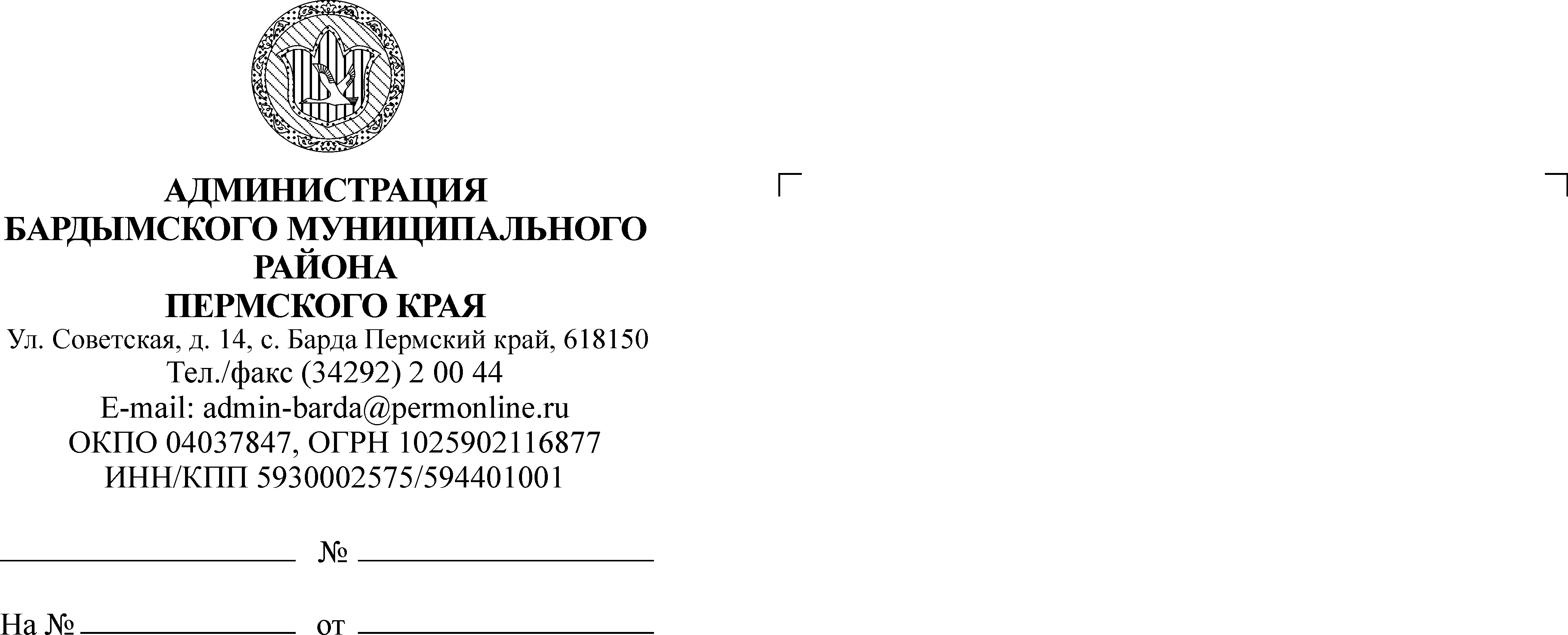                                               СОВЕТ ДЕПУТАТОВСАРАШЕВСКОГО СЕЛЬСКОГО ПОСЕЛЕНИЯДЕВЯТОЕ (внеочередное) ЗАСЕДАНИЕЧЕТВЕРТОГО СОЗЫВАРЕШЕНИЕ20.05.2019							                                         №  86Об отмене решения «Об утверждении административного  регламента предоставления  муниципальной услуги «Осуществление муниципального лесного  контроля Сарашевского сельского поселения Бардымского района Пермского края»В соответствии с Федеральным законом от 06.11.2003 № 131-ФЗ «Об общих принципах организации местного самоуправления в Российской Федерации», рассмотрев  заключение прокурора Совет депутатов Сарашевского сельского поселенияРЕШАЕТ:	1.Отменить решение  от 07.05.2019 № 73 «Об утверждении административного регламента предоставления муниципальной услуги администрации Сарашевского сельского поселения «Осуществление муниципального лесного контроля на территории Сарашевского сельского  поселения»,  как противоречащее    действующему законодательству.	2. Настоящее решение вступает в силу с момента его подписания.	3. Настоящее решение разместить на официальном сайте Сарашевского сельского поселения в сети Интернет. 	4. Контроль исполнения настоящего решения возложить на комиссию по  развитию населенных  пунктов (председатель Утяганов Р.Р).Председатель Совета депутатовСарашевского сельского поселения                                      А.А.МасагутоваГлава сельского поселения- глава АдминистрацииСарашевского сельского поселения                                       Р.Ш.Тимганов